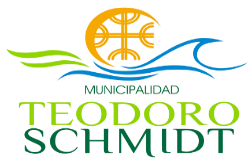 MUNICIPALIDAD TEODORO SCHMIDTEmergencia por MAL TIEMPO 26 de junio al 01 de julio 2019AlberguesNombre FuncionariosFunción Teléfono Jaime García SánchezEncargada de Emergencia Comunal (s)958195191Jorge MonsalvesCoordinador de Emergencia 954307483Oscar Balboa Encargado de caminos 990142836Juan Luis AlbornozCamión LBCX-41 996444299   93256704Alfredo Canales Camión CLH-72986920856Henrry Alarcón Retroexcavadora976989727Cristian Vásquez LealCamión Plano BPZV-27981730441Javier CastroMaestro983232755Miguel LagosMaestroNelso GuerreroMaestro985776960Nestor GuzmánMaestro982816648María Eugenia Alarcón o Antonio MedinaEncargado de Bodega de Emergencia958194923990444978Roberto Flores Martínez Camioneta Toyota KKPX-46 97665337Jorge Roa PozasCamioneta Mahindra GBWX-13967223821Eduardo FuentesCamioneta Toyota CWFD-46978288884Nombre FuncionariaFunción Teléfono Cecilia Llancacura Coordinadora de alberges958195213      972627083HualpinInternado Escuela Publica HorizontesDirectora Magdalena Rupallan - 978628602HualpinSede Municipal Las VioletasRuth Muñoz (GINA) 965244227Teodoro SchmidtInternado Escuela Publica Nueva AlboradaLuis Frederich - Hugo Cid - Teodoro SchmidtSde Junta VecinosJuan Salazar - 984768380Barros AranaInternado Liceo Publica Barros AranaOmar LilloBarros AranaSede Juntas VecinosDanilo Godoy 941764155